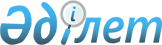 Об утверждении Методики экономической оценки ущерба ресурсам недрСовместный приказ и.о. Министра индустрии и инфраструктурного развития Республики Казахстан от 20 августа 2021 года № 457 и Министра энергетики Республики Казахстан от 23 августа 2021 года № 274. Зарегистрирован в Министерстве юстиции Республики Казахстан 28 августа 2021 года № 24132
      В соответствии с частью второй пункта 3 статьи 79 Кодекса Республики Казахстан Кодекса Республики Казахстан от 27 декабря 2017 года "О недрах и недропользовании" ПРИКАЗЫВАЕМ:
      1. Утвердить Методику экономической оценки ущерба ресурсам недр согласно приложению к настоящему приказу.
      2. Департаменту недропользования Министерства индустрии и инфраструктурного развития Республики Казахстан в установленном законодательством порядке обеспечить:
      1) государственную регистрацию настоящего приказа в Министерстве юстиции Республики Казахстан;
      2) размещение настоящего приказа на интернет-ресурсе Министерства индустрии и инфраструктурного развития Республики Казахстан после его официального опубликования.
      3. Контроль за исполнением настоящего совместного приказа возложить на курирующего вице-министра индустрии и инфраструктурного развития Республики Казахстан.
      4. Настоящий приказ вводится в действие по истечении десяти календарных дней со дня его первого официального опубликования.
      "СОГЛАСОВАН"
Министерство экологии, геологии
и природных ресурсов
Республики Казахстан Методика экономической оценки ущерба ресурсам недр Глава 1. Общие положения
      1. Настоящая Методика экономической оценки ущерба ресурсам недр (далее – Методика) разработана в соответствии с частью второй пункта 3 статьи 79 Кодекса Республики Казахстан от 27 декабря 2017 года "О недрах и недропользовании" (далее – Кодекс) и применяется при определении ущерба ресурсам недр, причиненного в результате нарушения требований законодательства Республики Казахстан о недрах и недропользовании или права государственной собственности на недра (далее – незаконное пользование недрами).
      2. Экологический ущерб, причиненный компонентам природной среды вследствие незаконного пользования недрами, в том числе возникшие экологические последствия подлежат определению и устранению в соответствии с экологическим законодательством Республики Казахстан.
      3. Размер ущерба, причиненного вследствие нарушения требований по рациональному и комплексному использованию недр при разведке и добыче углеводородов и добыче урана определяется в соответствии с Правилами определения размера ущерба, причиненного вследствие нарушения требований по рациональному и комплексному использованию недр при разведке и добыче углеводородов и добыче урана (далее – Правила), утвержденными приказом Министра энергетики Республики Казахстан от 26 апреля 2018 года № 141 (зарегистрирован в Реестре государственной регистрации нормативных правовых актов № 17030).
      4. Экономическая оценка ущерба, причиненного в результате незаконного пользования недрами, в том числе незаконного изъятия (добычи) полезных ископаемых, определяется исходя из объема и стоимости незаконно добытых полезных ископаемых (полезных компонентов в рудных твердых полезных ископаемых) с учетом базовой ставки Национального Банка Республики Казахстан по состоянию на первый рабочий день месяца, в котором определен размер ущерба.
      5. В случае незаконного пользования недрами при добыче нескольких видов полезных ископаемых экономическая оценка ущерба рассчитывается по каждому виду добытого полезного ископаемого и суммируется для определения общего размера ущерба.
      6. Должностные лица, применяющие настоящую Методику для привлечения лиц к административной или уголовной ответственности по статьям нарушения права государственной собственности на недра (в том числе самовольного пользования недрами) для определения фактического объема незаконно добытых (изъятых из недр) полезных ископаемых или иной количественной характеристики причиненного вреда в случае необходимости вправе привлекать соответствующих специалистов, экспертов и организации в порядке и случаях, предусмотренных законодательством Республики Казахстан.
      В целях возмещения ущерба, причиненного в результате незаконного пользования недрами, государственные органы и должностные лица учитывают сведения из материалов соответствующих уголовных дел и дел об административных правонарушениях, возбужденных по тем же основаниям.
      7. Для определения стоимости незаконно добытых полезных ископаемых используются источники информации в следующей очередности по мере наличия или отсутствия сведений:
      1) Перечень официально признанных источников информации о рыночных ценах, утвержденным постановлением Правительства Республики Казахстан от 12 марта 2009 года № 292 (далее – Постановление);
      2) источники информации о биржевых котировках;
      3) официальная статистическая информация, публикуемая уполномоченным органом в области государственной статистики;
      4) отчеты о выполнении обязательств лицензионно/контрактных условий и рабочей программы (в части объемов реализации полезных ископаемых в денежном выражении и в натуральных показателях), представленные недропользователями в государственные органы за предыдущий отчетный период;
      5) данные других организаций о рыночных ценах, находящиеся в открытом доступе.
      8. При использовании источников информации о биржевых котировках цена на биржевые товары (полезные ископаемые), а также на не биржевые товары (полезные ископаемые), цены на которые привязаны к котировкам на биржевые товары, рыночная цена полезного ископаемого учитывается по среднеарифметическому значению котировок цен по итогам работы биржи в конкретный день.
      9. При использовании в качестве источников информации статистической информации государственных органов или официально признанных источников информации о рыночных ценах, согласно Постановлению, рыночная цена полезного ископаемого учитывается по значению цены в календарном месяце, в котором выявлен ущерб.
      10. При использовании в качестве источников отчетов о выполнении обязательств лицензионно/контрактных условий и рабочей программы, представленных недропользователями в государственные органы за предыдущий отчетный период, рыночная цена полезного ископаемого учитывается по среднеарифметическому значению по данным как минимум трех отчетов.
      11. При использовании в качестве источников информации данных других организаций о рыночных ценах, находящихся в открытом доступе, рыночная цена полезного ископаемого учитывается по среднеарифметическому значению в день, в котором выявлен причиненный ущерб. Среднеарифметическое значение определяется по данным как минимум трех организаций.
      12. По нерудным твердым полезным ископаемым при определении рыночной цены учитываются ее значение на территории области, в пределах которой выявлен соответствующий ущерб ресурсам недр.
      13. В случае отсутствия информации о сложившихся ценах на общераспространенные полезные ископаемые, продукты их переработки в источниках информации, указанных в пункте 7 настоящей Методики, их стоимость определяется исходя из рыночных цен, сложившихся у лиц, осуществляющих аналогичную деятельность на территории административно-территориальной единицы, в пределах которой причинен ущерб ресурсам недр, на первый рабочий день календарного месяца, в котором выявлен ущерб. Указанные сведения запрашиваются в уполномоченном органе по изучению и использованию недр либо местных исполнительных органах. Глава 2. Экономическая оценка ущерба ресурсам недр в результате незаконного пользования недрами при добыче твердых (за исключением общераспространенных) полезных ископаемых 
      14. Размер ущерба в результате незаконного пользования недрами при добыче твердых полезных ископаемых определяется по следующей формуле:
      У= (ОдобСдоб) + (ОдобСдобРбст),
      где:
      У – размер ущерба ресурсам недр;
      Одоб – объем незаконно добытых твердых полезных ископаемых;
      Сдоб – стоимость незаконно добытых твердых полезных ископаемых;
      Рбст – размер базовой ставки, установленной Национальным Банком Республики Казахстан на первый рабочий день месяца, в котором определяется размер ущерба, %.
      15. В отсутствие сведений о запасах на участке незаконной добычи в целях установления или уточнения содержания полезного компонента в незаконно добытых твердых полезных ископаемых государственный орган вправе направить образец изъятых полезных ископаемых в испытательные лаборатории.
      16. Расходы на транспортировку и услуги лаборатории подлежат включению в расчет размера ущерба, причиненного в результате незаконного пользования недрами при добыче твердых полезных ископаемых. Глава 3. Экономическая оценка ущерба ресурсам недр в результате незаконного пользования недрами при добыче общераспространенных полезных ископаемых
      17. Размер ущерба в результате незаконного пользования недрами при добыче общераспространенных полезных ископаемых (далее – ОПИ), определяется по следующей формуле:
      У= (ОдобСдоб) + (ОдобСдобРбст),
      где:
      У – размер ущерба ресурсам недр;
      Одоб – объем незаконно добытых полезных ископаемых;
      Сдоб – стоимость незаконно добытых ОПИ;
      Рбст – размер базовой ставки, установленной Национальным Банком Республики Казахстан на первый рабочий день месяца, в котором определяется размер ущерба, %.
      18. В отсутствие сведений о запасах на участке незаконной добычи в целях определения вида незаконно добытых общераспространенных полезных ископаемых государственный орган, осуществляющий экономическую оценку причиненного ущерба, направляет образец изъятых полезных ископаемых и соответствующий запрос для получения сведений о виде незаконно добытых общераспространенных полезных ископаемых в уполномоченный орган по изучению недр полезных ископаемых либо в испытательные лаборатории.
      Расходы на транспортировку и услуги лаборатории подлежат включению в расчет размера ущерба, причиненного в результате незаконного пользования недрами при добыче ОПИ. Глава 4. Экономическая оценка ущерба ресурсам недр в результате незаконного пользования недрами при добыче углеводородов
      19. Размер ущерба в результате незаконного пользования недрами при добыче углеводородов определяется по следующей формуле:
      У= (ОдобСдоб) + (ОдобСдобРбст),
      где:
      У – размер ущерба ресурсам недр,
      Одоб– объем незаконно добытых углеводородов;
      Сдоб – стоимость незаконно добытых углеводородов;
      Рбст – размер базовой ставки, установленной Национальным Банком Республики Казахстан на первый рабочий день месяца, в котором определяется размер ущерба, %.
      20. В случае незаконного пользования недрами при добыче сырого газа, запасы которого находятся на государственном балансе полезных ископаемых, размер ущерба, причиненного вследствие нарушения требований по рациональному и комплексному использованию недр при разведке и добыче углеводородов, рассчитывается в соответствии с примером 2 приложения к Правилам.
					© 2012. РГП на ПХВ «Институт законодательства и правовой информации Республики Казахстан» Министерства юстиции Республики Казахстан
				
      Министр энергетики
Республики Казахстан __________ Н. Ногаев

      исполняющий обязанности
Министра индустрии
и инфраструктурного развития
Республики Казахстан __________ К. Ускенбаев
Утверждена
совместным приказом
исполняющего обязанности
Министра индустрии и
инфраструктурного развития
Республики Казахстан
от 20 августа 2021 года № 457
и Министра энергетики
Республики Казахстан
от 23 августа 2021 года № 274